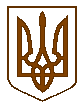 УКРАЇНАБілокриницька   сільська   радаРівненського   району    Рівненської    областіВ И К О Н А В Ч И Й       К О М І Т Е Т  РІШЕННЯ19  вересня  2019  року                                                                              № 155Про погодження розміщеннягрупи тимчасових стаціонарнихспоруд торгівельного призначення	Розглянувши  заяву  гр. Гуськової Ірини Анатоліївни  про надання дозволу на розміщення групи тимчасових стаціонарних споруд торгівельного призначення та документи подані нею, керуючись ст. 31 Закону України «Про місцеве самоврядування в Україні», виконавчий комітет Білокриницької сільської радиВ И Р І Ш И В :Надати дозвіл гр. Гуськовій І.А. на розміщення групи тимчасових стаціонарних споруд торгівельного призначення на власній земельній ділянці за адресою с. Біла Криниця вул. Чорновола, 2а, Рівненського району, Рівненської області, яка належить їй на праві приватної власності згідно Витягу з Державного реєстру речових прав на нерухоме майно за індексним номером 171762742 від 26.06.2019 року.Зобов’язати гр. Гуськову І.А. облаштувати прилеглу територію відповідно до санітарних норм.Контроль за виконанням даного рішення залишаю за собою.  Сільський голова                                                                         Тетяна Гончарук